РОССИЙСКАЯ  ФЕДЕРАЦИЯСаратовская область, город БалашовАдминистрация Балашовского муниципального района Саратовской областиВыступление на тему«Реализация задач рабочей программы воспитания через духовно-нравственное воспитание дошкольников»Подготовила: воспитатель                                                                                             Федулова С.И.В указе президента РФ В.В. Путина «О национальных целях и стратегических задачах развития Российской Федерации на период до 2024 года» главной целью образования обозначено следующее: воспитание гармонично развитой и социально-ответственной личности на основе духовно-нравственных ценностей народов РФ, исторических и национально-культурных традиций. Эта цель была подтверждена и в Указе Президента «О национальных целях развития РФ на период до 2030 года», в которой одним из целевых показателей указано создание условий для воспитания гармонично-развитой личности.      В связи с этим перед ДОО была поставлена задача разработки рабочей программы воспитания и календарного плана воспитательной работы. С 1 сентября 2021года  наш детский сад начал работу по программе воспитания.Рабочая программа воспитания определяет содержание и организацию воспитательной работы на уровне дошкольного образования и является обязательной частью основной образовательной программы ДОО.Слайд 2.Реализация цели и задач данной Программы осуществляется в рамках нескольких направлений воспитательной работы ДОО. Каждое из них представлено в соответствующем модуле.Слайды 3,4,5,6.Модуль «Традиции детского сада»В рамках данного модуля мы реализуем проект «По дорогам сказок». В задачи данного проекта входит формирование и  закрепление  знаний детей о культурном богатстве русского народа;  воспитание на основе содержания русских народных сказок уважения к традициям народной культуры; расширение представлений детей о сказках; обогащение словарного запаса детей терминами родственных отношений; развитие связной речи; укрепление дружеских отношений в семье.Традицией нашего детского сада является участие в социальных и экологических акциях. Мы с детьми в этом году участвовали в акциях «Семья без страха – общество без насилия», «Дай лапу, друг!» и «Дарите книги с любовью».Были проведены развлечения «Дружная семья», «Путешествие по знаменитым местам Балашова»,  «Презентация книги о животных по произведениям Е.Чарушина», «Путешествие в мир русских народных игр», осенний праздник «Приключения домовёнка Кузи и Бабы-Яги» и театрализованное представление по сюжетам русских народных сказок.В День Здоровья ребята получили заряд бодрости и хорошего настроения.Наши дети очень любят играть в народные игры «Гуси-лебеди», «У медведя во бору», «Жмурки», «Курочка-рябушечка», «Мы-веселые ребята».Слайды 7,8,9.Модуль «Образовательная деятельность»В содержание ОД включается материал, который отражает духовно-нравственные ценности, исторические и национально-культурные традиции народов России.В рамках данного модуля мы используем следующие формы деятельности: образовательные ситуации, такие как  «Что такое доброта», «Нечаянно и нарочно», «Почему бывают драки?», «Давай помиримся», «Каким должен быть друг», «Почему нужно уметь уступать»,  «Правда – неправда»,  «Игры без ссор»  и их обсуждение; дидактические и коммуникативные игры  «Вспомни сказку», «Добро – зло», «Нужно - нельзя», «Благородные поступки», «Вежливые слова», «Комплименты», «Только хорошее»;   продуктивная деятельность, в результате которой мы с детьми изготавливаем поздравительные открытки для мам, пап, пожилых людей. Нашим детям очень нравится самим изготавливать атрибуты для сюжетно-ролевых и подвижных игр.Слайд 10.Модуль «Социальное партнерство»В рамках программы воспитания наша ОО сотрудничает с Саратовским областным музеем краеведения. В дистанционном формате на платформе ZOOM была проведена встреча с сотрудниками этого музея на тему «Саратов – город трудовой доблести», в ходе которой дети узнали, за что городу Саратову было присвоено звание «Город трудовой доблести».Также проводились мероприятия в дистанционном формате со студией детских развлечений «Аленький цветочек».С нашими воспитанниками мы посещали Балашовский краеведческий музей. Познакомились с бытом русской избы. Детям было очень интересно узнать о традициях и обычаях русского народа.Слайд 11,12.Модуль «Развивающая предметно-пространственная среда»Немаловажную роль в воспитании детей имеет развивающая предметно-пространственная среда (РППС). Необходимым компонентом воспитания является  художественно-эстетическое оформление предметного пространства ДОО самими детьми.Мы с воспитанниками оформляем группу к праздникам. Дети совместно с педагогами изготавливают атрибуты.Также воспитанники оказывают посильную помощь в уборке и благоустройстве участка.Слайд 13.Модуль «Музейная педагогика»В нашей группе создан мини-музей «В гостях у сказки». В рамках музея активно проводятся занятия-экскурсии по социально-коммуникативному, познавательному, речевому и художественно-эстетическому развитию дошкольников.  В качестве средств образовательной деятельности широко применяются материалы и оборудование музея: пальчиковый театр, настольный деревянный театр, театр Би-Ба-Бо, театр на фланели, кукольный театр, настольный театр из бумаги, альбом рисунков  детей «В гостях у сказки», пазлы по сказкам А.С.Пушкина, лото «Сказочная азбука», дидактическая игра «Угадай сказку», маски к сказкам.Духовно-нравственное воспитание - процесс долговременный, 
предполагающий внутреннее изменение каждого участника, который может 
найти отражение не здесь и не сейчас, в дошкольном детстве, а гораздо 
позднее, что затрудняет оценку эффективности проводимой деятельности, но не уменьшает значимости нашей работы. Слайд 14.«Правильное воспитание – это наша счастливая старость, плохое воспитание – это наши слёзы, это наша вина перед другими людьми, перед всей страной» (А.С.Макаренко).Муниципальное автономное дошкольное образовательное учреждение«Детский сад комбинированного вида «Юбилейный»города Балашова Саратовской области»Муниципальное автономное дошкольное образовательное учреждение«Детский сад комбинированного вида «Юбилейный»города Балашова Саратовской области»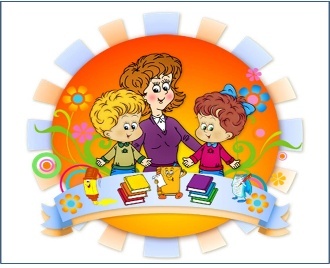 412309, Саратовская область,г. Балашов, ул. Малая Луначарского, д. 2Телефон: (884545) 4-26-54эл. почта:  Detskijsad.yubileiniy@yandex.ru